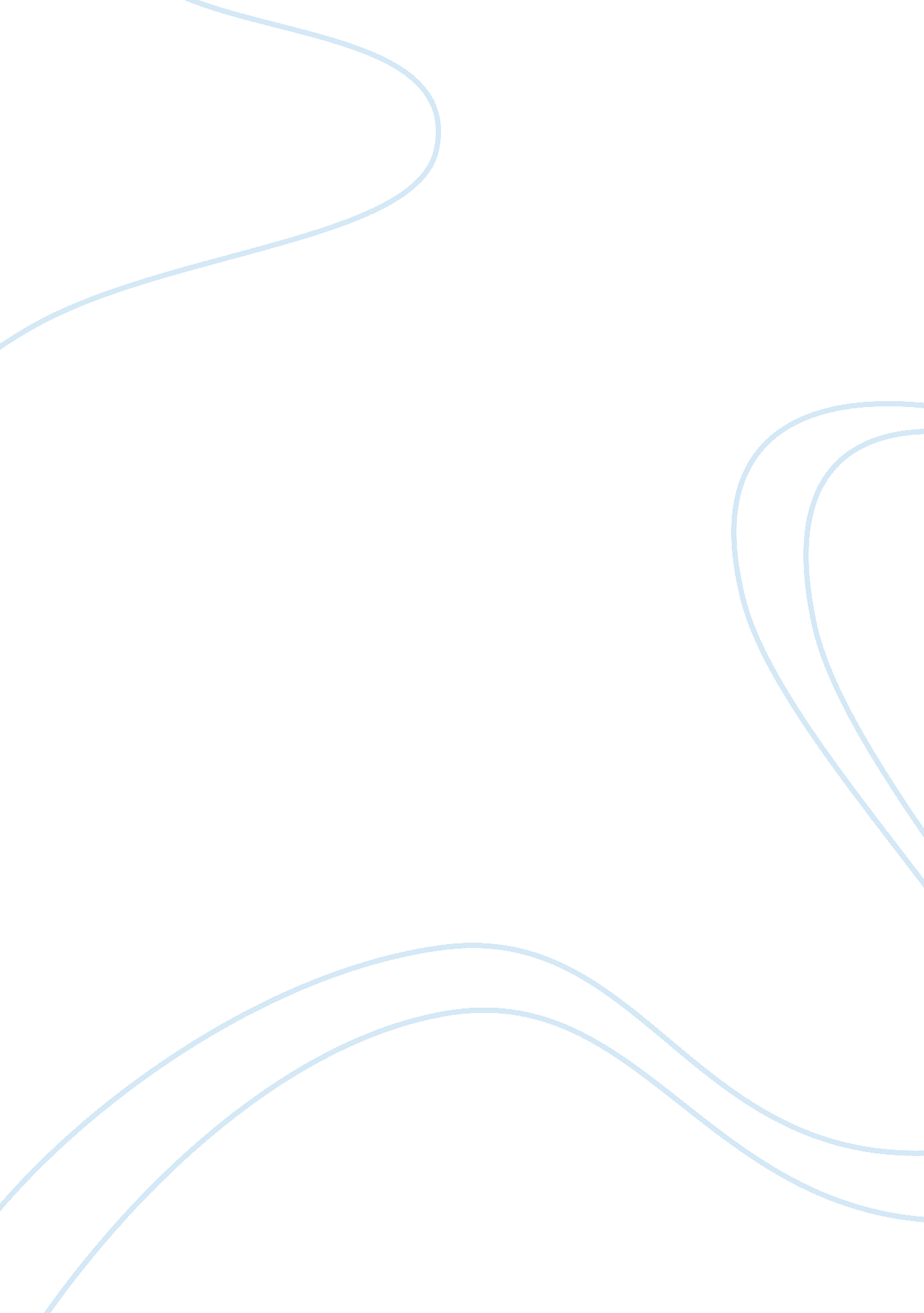 Elective course in english essay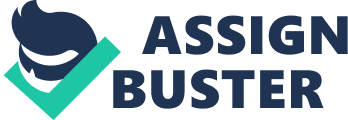 Contents ELECTIVE COURSE IN ENGLISH EEG-OlIBEGE-101 ELECTIVE COURSE IN ENGLISH Elective Course in English EEG-01/BEGE-101 From Language to Literature (EEG-01/BEGE-101) Programme: BDP Course Code: EEG-011BEGE-101 Dear Student. You will have one assignment for the Elective Course in English EEG-OIIBEGE-101, which will be a Tutor Marked Assignment (TMA) and will carry 100 marks. It will be based on blocks I to 7. Aims: This assignment is concerned mainly with assessing your application and your understanding of the course material. You are not required to reproduce chunks of information from the course material but to use the skills of critical appreciation that you may have acquired during the course of study. This assignment aims to teach as well as to assess your performance. Instructions: Before attempting the questions please read the following instructions carefully. I . Read the detailed instructions about the assignments given in the Programme Guide for Elective Courses. 2. Write your Enrolment Number. Name, Full Address and Date on the top right corner of the first page of your response sheet(s). . Write the Course Title, Assignment Number and the Name of the Study Centre you are attached to in the centre of the first page of your response sheet (s). Use only foolscap size paper for your response and tag all the Pages carefully. Write the relevant question number with each answer. You should write in your own handwriting. Submission: The completed assignment should be sent to the Coordinator of the Study Centre allotted to you by 31″ March, 2012 (If enrolled in the July session). and 30th Sept, 2012 (if enrolled for the January session). 8. Please read the instructions given in your Programme Guide. Now read the following guidelines carefully before answering questions. GUIDELINES FOR TMAs You will find it useful to keep the following points in mind: 1. Planning: Read the questions carefully. Go through the units on which they are based. Make some points regarding each question and then rearrange these in a logical order. And please write the answers in your owl 1 words. Do not reproduce passages from the units. Organisation: Be a little more selective and analytic before drawing up a rough outline of your answer. In an essay-type question, give adequate attention to your introduction and conclusion. The introduction must offer your brief interpretation of the question and how your propose to develop it. The conclusion must summarise your response to the question. In the course of your answer, you may like to make references to other texts or critics as this will add some depth to your analysis. . Make sure that your answer: a) is logical and coherent; b) has clear connections between sentences and paragraphs; c) is written correctly giving adequate consideration to your expression, style and presentation; d) does not exceed the number of words indicated in your question. Presentation: Once you are satisfied with your answers, you can write down the final version for submission, writing each answer neatly and underlining the points you wish to emphasize. 2. 3. You may be aware that you need to submit your assignments before you can appear for the Term End Exams. Please remember to keep a copy of your completed assignment, just in case the one you submitted is lost in transit. Good luck with your work! Note: Remember the submission of assignment is precondition of permission of appearing in euamination. If you have not submitted the assignment in time you will not be allowed to appear in examination ELECTIVE COURSE IN ENGLISH Assignment (Based on Blocks 1-7) Course Code: EEG-01/BEGE-101 Assignment Code: EEG-01/BEGE-101/TMA/2011-2012 Maximum Marks: 100 Show your understanding of literary and non-literary prose by citing examples and discussing them. 450 words (You may give the source) Fill in the blank in the following passage with suitable prepositions: The man was playing cards some other people. He tried cheat the others using an extra card. Unfortunately, he was caught  the act and was subsequently shot death. Make four words using the prefix ‘ un’ as ‘ unusual’ Explain the words in the italics as to who they refer to Saurav is a diligent employee. He does not leave any paper unattended (i) on his table. ‘ You are not aware of lGNOU website’ said Shyam to Rangan, (ii) otherwise you would not have asked admission related issues. Rangan agreed that he did not know. Give the meanings of thephrasal verbs used in the following sentences. Why should anyone blow his or her own trumpet? (i) No break through has been made so far in the murder case. (ii) 1 have called offthe meeting. (iii) I can read between the lines. (iv) You can see a sea change in her behaviour. (v) Read the following passage and answer the questions that follow: The tree crickets were a band of willing artists who would start singing at almost any time of the day. At the height of the monsoon, the banyan tree was like an orchestra with the musicians constantly tuning up. A small flute in my hand, I would add my shrill piping to that of the crickets and cicadas. But they must have thought poorly of my piping because whenever I played, the insects fell silent! Who are being talked about in the passage? (i) (ii) Describe the passage in your own words. (iii) Make sentences with ‘ orchestra and ‘ tuning up What does ‘ I would add my shrill piping to that of the crickets and (iv) cicadas” mean? What does ‘ band of willing artists mean in the passage? Write a passage using rhetorical devices on a person, idea or ideology in about 300 words. 8. Read the following poem and answer questions that follow: 1 can smell violence in the air like the lash of coming rainmass hatreds drifting grey across the moon It hovers brooding, posed like a cobra as Igo prodding rat-holes and sounding caverns looking for a fang that darts a hood that sways and eyes that squirt a reptile hate. (i) (ii) (iii) (iv) Point out similies and metaphors in the poem. Discuss the tone of the poem. Cite any five images that strike you. Critically comment on the poem. (20) 